Протокол № 387заседания ПравленияСаморегулируемой организации аудиторовАссоциации «Содружество» (СРО ААС)г. Москва                                                                                                    07 февраля 2019 г.На заседании присутствовали члены Правления СРО ААС: Шеремет А.Д. (председатель Правления), Ананьев И.В. (по видеоконференцсвязи), Бородина Н.В. (доверенность на Шеремета А.Д.), Бутовский В.В., Голенко В.С. (по видеоконференцсвязи), Горелов М.Г., Горячева О.В. (доверенность на Шеремета А.Д.), Гузов Ю.Н., Желтяков Д.В., Жуков С.П., Кобозева Н.В., Константинова И.Г., Кромин А.Ю., Кузнецов А.П. (по видеоконференцсвязи), Лимаренко Д.Н., Майданчик М.И. (доверенность на Шеремета А.Д.), Малофеева Н.А., Михайлович Т.Н. (по видеоконференцсвязи), Носова О.А., Петров А.Ю. (доверенность на Шеремета А.Д.), Рукин В.В., Рыбенко Г.А., Самойлов Е.В. (по видеоконференцсвязи), Селезнев А.В. (по видеоконференцсвязи), Старовойтова Е.В., Сухова И.А., Сюткина М.Г., Федосимов Б.А., Чая В.Т., Чепик Н.А. (по видеоконференцсвязи), Черкасова Н.В., Шеметов В.Н. (доверенность на Шеремета А.Д.).Итого в заседании участвует 32 из 38 человек, что составляет 84% голосов.Кворум для принятия решений имеется. Приглашенные лица: Голубцова О.А., Жарова С.М., Сорокина Е.Л.Процедурные вопросы:Избрать председателем заседания Президента СРО ААС, Председателя Правления СРО ААС Шеремета Анатолия Даниловича.Избрать секретарем заседания Голубцову Ольгу Александровну.Утвердить повестку дня с учетом поступивших предложений.Решения приняты единогласноПовестка дня заседания:По вопросу № 1О ходе принятия поправок в ФЗ-307 «Об аудиторской деятельности» и об участии СРО ААС в текущей работе в области аудиторской деятельностиРешили:Принять информацию к сведениюСоздать Рабочую группу по участию СРО ААС в обсуждении законопроекта в составе: Чая В.Т. (председатель), Бутовский В.В., Голенко В.С., Жуков С.П., Кузнецов А.П., Лимаренко Д.Н., Носова О.А., Рыбенко Г.А., Рукин В.В., Сюткина М.Г., Сухова И.А., Федосимов Б.А.Поручить дирекции СРО ААС обратиться в Комитет Государственной Думы по финансовому рынку с запросом о предоставлении официального текста подготовленного ко 2 чтению законопроекта для обеспечения обсуждения представителями аудиторского сообщества и потребителей аудиторских услуг.Поручить дирекции СРО ААС обратиться в Комитет Государственной Думы по финансовому рынку с инициативой о рассмотрении законопроекта в редакции, подготовленной ко 2 чтению, Экспертным Советом по законодательному обеспечению аудиторской и контрольно-ревизионной деятельности в Российской Федерации при Комитете Государственной Думы по финансовому рынку.Решение принято единогласноПо вопросу № 2О подготовке к проведению очередного Съезда СРО ААС:2.1. Утверждение даты, места и времени проведения Съезда; Решили:2.1.1. Определить дату и время проведения очередного Съезда СРО ААС: 17 мая 2019 года, начало в 11 часов 00 минут.2.1.2. Определить место проведения Съезда: г. Москва, Смоленская улица, дом 5, гостиница «Золотое кольцо», конференц-зал «Ярославль».Решения приняты единогласно2.2. Определение нормы представительства;Решили:2.2.1. Определить норму представительства на очередном Съезде СРО ААС: 1 делегат от 150 членов.Решение принято единогласно2.3. О формировании предварительной повестки дня Съезда; Решили:2.3.1. Утвердить предварительную повестку дня очередного Съезда СРО ААС согласно приложению. Решение принято единогласно2.3.2 Компенсировать делегатам Съезда документально подтвержденные транспортные расходы на проезд (перелет) до места проведения Съезда и обратно с учетом следующих оговорок: авиаперелеты – не выше эконом-класса, проезд железнодорожным транспортом – не выше купе.Решение принято единогласно2.3.3. Предложить Председателям комиссий и комитетов СРО ААС в срок до 18 апреля 2019 года представить в дирекцию СРО ААС заявку на организацию проведения 16 мая 2019 года очных заседаний возглавляемых ими комитетов/комиссий. Решение принято единогласно2.4. О подготовке к проведению ОС Территориальных отделений СРО ААСРешили:2.4.1. Принять информацию к сведению.2.4.2. Утвердить план проведения общих собраний Территориальных отделений СРО ААС согласно приложению.Решение принято единогласно2.5.  О проекте финансовой сметы СРО ААС на 2019-2020 ггРешили:2.5.1. Доработать финансовую смету СРО ААС на 2019-2020гг. с учетом поступивших предложений.Решение принято единогласноПо вопросу № 3 Об утверждении нормативных документов СРО ААС 3.1. Правила осуществления контроля соблюдения членами СРО ААС - аудиторскими организациями и индивидуальными аудиторами законодательства РФ о ПОД/ФТ/ФРОМУРешили:3.1.1. Утвердить Правила осуществления контроля соблюдения членами СРО ААС - аудиторскими организациями и индивидуальными аудиторами законодательства РФ о ПОД/ФТ/ФРОМУ согласно приложению.Решение принято единогласно3.2. Методические рекомендации по рассмотрению соблюдения законодательства ПОД/ФТ/ФРОМУ при оказании аудиторских услугРешили:3.2.1. Утвердить Методические рекомендации по рассмотрению соблюдения законодательства ПОД/ФТ/ФРОМУ при оказании аудиторских услуг.Решение принято единогласно3.3. Процедура по рассмотрению соблюдения законодательства ПОД/ФТ/ФРОМУ при оказании аудиторских услугРешили:3.3.1. Утвердить шаблон документа «Процедура по рассмотрению соблюдения законодательства ПОД/ФТ/ФРОМУ при оказании аудиторских услуг».Решение принято единогласноПо вопросу № 4 О результатах прохождения проверки СРО ААС, проведенной Минфином России, и принятии мерРешили: Принять информацию к сведениюРешение принято единогласноПо вопросу № 5 Итоги работы Территориальных отделений СРО ААС за 2018 г. и утверждение плана мероприятий и плана конференций на 2019 годРешили:5.1. Принять информацию к сведению5.2. Признать работу Территориальных отделений СРО ААС в 2018 году удовлетворительной.5.3. Утвердить План мероприятий и конференций СРО ААС на 2019 год с учетом поступивших предложений.Решение принято единогласноПо вопросу № 6 Об участии СРО ААС в подготовке к оценке эффективности системы ПОД/ФТ/ФРОМУ Решили:6.1. Принять информацию к сведениюРешение принято единогласноПо вопросу № 7Рассмотрение жалоб, поступивших в Правление СРО ААС7.1. Рассмотрение жалобы ООО «АФС Медицинтехник» на решение Комиссии по контролю качества СРО ААС от 18 октября 2018 г. (протокол № 13-18), принятое по результатам внеплановой внешней проверки качества работы ООО «Советник-Аудит» (ОРНЗ 10306007324) Решили:7.1.1.	Оставить решение Комиссии по контролю качества от 18 октября 2018 г. (протокол № 13-18), принятое по результатам внеплановой внешней проверки качества работы ООО «Советник-Аудит» (ОРНЗ 10306007324), без изменения.7.1.2. Предложить Комиссии по контролю качества рассмотреть вопрос о включении ООО «Советник-Аудит» (ОРНЗ 10306007324) в План ВККР на 2019 год на основании применения риск-ориентированного подхода.7.1.3. Предложить Дисциплинарной комиссии рассмотреть вопрос о применении к ООО «Советник-Аудит» (ОРНЗ 10306007324) и руководителю (единоличному исполнительному органу) соответствующей меры дисциплинарного воздействия за выявленные в ходе проверки качества нарушения, в том числе за нарушение Правил независимости аудиторов и аудиторских организаций.7.1.4. Обратить внимание заявителя на возможность лица, которому адресовано аудиторское заключение, обратиться в суд с заявлением о признании аудиторского заключения заведомо ложным в соответствии с ч.6 ст. 6 ФЗ «Об аудиторской деятельности» №307-ФЗ.Решение принято большинством голосов7.2. Рассмотрение жалобы ЗАО «ФинТест» (ОРНЗ 11606050260) на решение Комиссии по контролю качества СРО ААС от 20.12.2018 (протокол № 15-18) по результатам плановой внешней проверки качества работы ЗАО «ФинТест» (ОРНЗ 11606050260).Решили:7.2.1.	Оставить решение Комиссии по контролю качества от 20.12.2018 (протокол № 15-18) по результатам плановой внешней проверки качества работы ЗАО «ФинТест» (ОРНЗ 11606050260) без изменения, а жалобу ЗАО «ФинТест» (ОРНЗ 11606050260) — без удовлетворения.Решение принято единогласно7.3. Рассмотрение жалобы ООО «АМВ-Аудит» (ОРНЗ 11406035733) на решение Комиссии по контролю качества СРО ААС от 20.12.18 (протокол №15-18) на отчет о внешней плановой проверке качества работы ООО «АМВ-Аудит» (ОРНЗ 11406035733) Решили:7.3.1	Оставить решение Комиссии по контролю качества от 20.12.18 (протокол №15-18) на отчет о внешней плановой проверке качества работы ООО "АМВ-Аудит" (ОРНЗ 11406035733) без изменения, а жалобу ООО «АМВ-Аудит» (ОРНЗ 11406035733) — без удовлетворения.Решение принято единогласноПо вопросу № 8   О выдаче квалификационных аттестатов аудитораРешили:8.1. Выдать квалификационный аттестат аудитора (для вновь аттестуемых аудиторов) 1 аудитору.Решение принято единогласноПо вопросу № 9   О приеме в члены СРО ААСРешили:9.1. Принять в члены СРО ААС 5 аудиторов;9.2. Принять в члены СРО ААС 3 аудиторские организации.Решение принято единогласноПо вопросу № 10   О смене статуса члена СРО ААСРешили:10.1. Сменить статус члена СРО ААС со статуса ИП на статус аудитора 1 индивидуальному аудитору.Решение принято единогласноПо вопросу № 11   Об отложении рассмотрения заявления о прекращении членства в СРО ААСРешили:11.1. Отложить рассмотрение заявления о прекращении членства в СРО ААС 4 аудиторских организаций на основании пп.  10.4.1. и 10.4.3. Положения о членстве СРО ААС;11.2 Отложить рассмотрение заявления о прекращении членства в СРО ААС 1 аудиторской организации на основании п.  10.4.2.  Положения о членстве СРО ААС;11.3. Отложить рассмотрение заявления о прекращении членства в СРО ААС 1 индивидуального аудитора на основании п. 10.4.3. Положения о членстве СРО ААС.Решение принято единогласноПо вопросу № 12   О прекращении членства в СРО ААС по заявлениюРешили:12.1. Прекратить членство в СРО ААС на основании поданного заявления 3 аудиторов;12.2. Прекратить членство в СРО ААС на основании поданного заявления 1 индивидуального аудитора;12.3. Прекратить членство в СРО ААС на основании поданного заявления 1 аудиторской организации;12.4. Прекратить членство в СРО ААС 1 аудиторской организации в связи с исключением сведений из ЕГРЮЛ.Решение принято единогласноПо вопросу № 13 Разное Следующее очное заседание Правления СРО ААС провести 4 апреля (четверг) 2019 года в 14 часов.Заседание окончено в 18-30.Подсчет голосов производили: Носова О.А., Голубцова О.А.Председатель заседания                           ________________                        А.Д. Шеремет Секретарь заседания                               ________________                        О.А. Голубцова 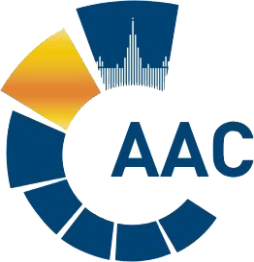 САМОРЕГУЛИРУЕМАЯ ОРГАНИЗАЦИЯ АУДИТОРОВ АССОЦИАЦИЯ «СОДРУЖЕСТВО» 
член Международной Федерации Бухгалтеров (IFAC)(ОГРН 1097799010870, ИНН 7729440813, КПП 772901001) 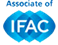 119192, г. Москва, Мичуринский проспект, дом 21, корпус 4.т: +7 (495) 734-22-22, ф: +7 (495) 734-04-22, www.auditor-sro.org, info@auditor-sro.org Место проведения:Москва, Мичуринский проспект, дом 21, корп. 4 , офис СРО ААСНачало заседания:14-00 Форма заседания:очная, с возможностью дистанционного участия№ Вопрос ДокладчикОткрытие заседания Правленияпредседатель Правления Шеремет А.Д.О ходе принятия поправок в ФЗ-307 «Об аудиторской деятельности» и об участии СРО ААС в текущей работе в области аудиторской деятельности генеральный директор Носова О.А.О подготовке к проведению очередного Съезда СРО ААС:2.1. Утверждение даты, места и времени проведения Съезда; 2.2. Определение нормы представительства;2.3. О формировании предварительной повестки дня Съезда; 2.4. О подготовке к проведению ОС Территориальных отделений СРО ААС2.5.  О проекте финансовой сметы СРО ААС на 2019-2020 гг.председатель Правления Шеремет А.Д.,генеральный директор Носова О.А., директор по региональному развитию Сюткина М.Г.,финансовый директор Сорокина Е.Л.Об утверждении нормативных документов СРО ААС: 3.1. Правила осуществления контроля соблюдения членами СРО ААС - аудиторскими организациями и индивидуальными аудиторами законодательства РФ о ПОД/ФТ/ФРОМУ3.2. Методические рекомендации по рассмотрению соблюдения законодательства ПОД/ФТ/ФРОМУ при оказании аудиторских услуг3.3. Процедура по рассмотрению соблюдения законодательства ПОД/ФТ/ФРОМУ при оказании аудиторских услугдиректор по контролю качестваКобозева Н.В.О результатах прохождения проверки СРО ААС, проведенной Минфином России, и принятии мердиректор по контролю качестваКобозева Н.В. Итоги работы Территориальных отделений СРО ААС за 2018 г. и утверждение плана мероприятий и плана конференций на 2019 годдиректор по региональному развитию Сюткина М.Г.Об участии СРО ААС в подготовке  к оценке эффективности системы ПОД/ФТ/ФРОМУ директор по контролю качестваКобозева Н.В.Рассмотрение жалоб, поступивших в Правление СРО ААСруководитель Отдела по работе с жалобами Савельева М.Е.8. 9.10.11.12.О выдаче квалификационных аттестатов аудитора О приеме в члены СРО ААСО смене статуса члена СРО ААСОб отложении рассмотрения заявления о прекращении членства в СРО ААСО прекращении членства в СРО ААС по заявлениюпредседатель Комитета по членствуКромин А.Ю.13.Разное